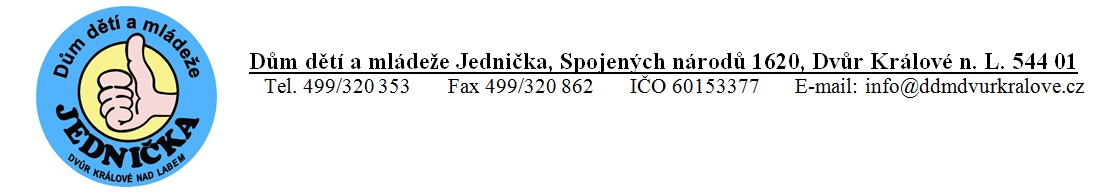 Jméno a příjmení:…………………………………………………………………………………………..Datum narození: …………………………………………………………………………………………..Adresa bydliště: …………………………………………………………………………………………..Email: …………………………………………………………………………………………..Telefon: …………………………………………………………………………………………..Z následujících vyberte: Mám zájem v sobotu povečeřet (v pátek je večeře jednotná): Mám zájem o ubytování:2 noci včetně lůžkovin		320 Kč/osoba/ 2 noci2 noci s vlastním spacákem	100 Kč/osoba/ 2 nociNemám zájem o ubytování Této akce se můžete zúčastnit pouze za předpokladu doložení: Certifikátu o očkování Certifikátu, že jste v ochranné lhůtěPCR testu nestaršího 7 dní Antigenního testu ne staršího 72 hodin. Podpis účastníka:………………………………………………………………..Kuřecí roládka plněná sušenými rajčaty a mozzarellou, opečený brambor Vepřová panenka na fazolových luskách se slaninou, sedlácké brambory Farářský salát s Halloumi sýrem a bylinkový dressing Kuřecí plátky na mladých listech salátu s malinami a ořechyKuřecí (panenka) s grilovanou zeleninou, příloha dle výběru 